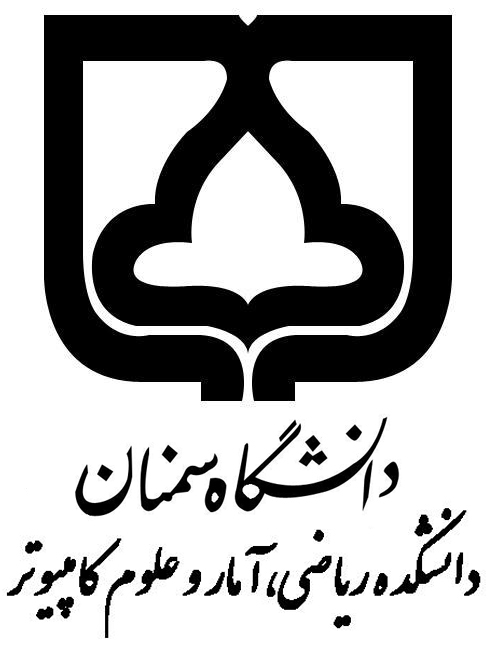 فرم درخواست تعیین استاد راهنما (درس سمینار) (ویژه دانشجویان کارشناسی ارشد علوم کامپیوتر)با سلام و احتراماينجانب       .   .   .    .    .            دانشجوي رشته       .    .   .         گرايش       .    .    .           مقطع       .   .   .    .        به شماره دانشجويي                                      .     .     .                  تقاضا دارم پايان نامه خود را با جناب آقاي/ سركارخانم          .  .  .  .               اخذ نمايم . ضمنا متعهد می شوم  با رعایت قوانین و مقررات آموزشی مصوب، ضمن هماهنگی با استاد راهنما، جهت فعالیتهای آموزشی و پژوهشی مربوطه،  حضوری فعال در دانشکده داشته باشم .                                                                                             نام و نام خانوادگی دانشجو:                                                                                                                 امضاء وتاریخ :مدیریت محترم گروه آموزشی  .  .  .  با سلام     احتراما ، اينجانب            .   .   .    .            موافقت خود را با تقاضاي دانشجو آقاي/ خانم  .    .   .   .    .   .   .    مبني بر راهنمایی پایان نامه نامبرده اعلام مي دارم .                                                                                                                                                                            استاد راهنما  :                                                                                                                                                                                                 امضاء و تاریخ :نظر مدیر گروه آموزشی علوم کامپیوتر  ضمن اعلام موافقت ، مراتب مورد تایید این گروه آموزشی می باشد.                                                                                                     مدیر گروه آموزشی علوم کامپیوتر                                                                                                                                                                                                       امضاء و تاریخ :